Об утверждении муниципальной программы Североуральского городского округа «Управление муниципальными финансами Североуральского городского округа» на 2020 - 2025 годыРуководствуясь статьей 16 Федерального закона от 06 октября 2003 года 
№ 131-ФЗ «Об общих принципах организации местного самоуправления 
в Российской Федерации», Уставом Североуральского городского округа,  постановлениями Администрации Североуральского городского округа 
от 02.09.2013 № 1237 «Об утверждении Порядка формирования и реализации муниципальных программ Североуральского городского округа», от 14.06.2019 
№ 627 «Об утверждении Перечня муниципальных программ Североуральского городского округа, подлежащих разработке в 2019 году», Администрация Североуральского городского округаПОСТАНОВЛЯЕТ:1. Утвердить муниципальную программу Североуральского городского округа «Управление муниципальными финансами Североуральского городского округа» на 2020-2025 годы (прилагается).2. Признать утратившим силу постановление Администрации Североуральского городского округа от 01.11.2013 № 1544 «Об утверждении муниципальной программы Североуральского городского округа «Управление муниципальными финансами в Североуральском городском округе» на 2014-2021 годы» (с изменениями, внесенными постановлениями Администрации Североуральского городского округа от 19.02.2014 
№ 286, от 26.03.2014 № 431, от 20.06.2014 № 820, от 14.08.2014 № 1150, от 17.12.2014 
№ 2000, от 20.02.2015 № 305, от 14.12.2015 № 2177, от 29.01.2016 № 82, от 18.03.2016 
№ 309, от 22.09.2016 № 1173, от 18.11.2016 № 1400, от 21.03.2017 № 369, от 29.12.2017 № 1448, от 05.03.2018 № 228, от 14.11.2018 № 1173) с 01 января 2020 года.3. Настоящее постановление вступает в силу с 1 января 2020 года.4. Контроль за выполнением настоящего постановления возложить на Первого заместителя Главы Администрации Североуральского городского округа С.А. Золотареву.5. Опубликовать настоящее постановление на официальном сайте Администрации Североуральского городского округа.Глава Североуральского городского округа				            В.П. Матюшенко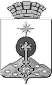 АДМИНИСТРАЦИЯ СЕВЕРОУРАЛЬСКОГО ГОРОДСКОГО ОКРУГА ПОСТАНОВЛЕНИЕАДМИНИСТРАЦИЯ СЕВЕРОУРАЛЬСКОГО ГОРОДСКОГО ОКРУГА ПОСТАНОВЛЕНИЕ29.08.2019                                                                                                         № 910                                                                                                        № 910г. Североуральскг. Североуральск